HOLLY HIGH SCHOOL
GIRLS VARSITY GOLFHolly High School Girls Varsity Golf beat Kearsley High School 198-221Wednesday, September 18, 2019
3:00 PM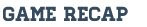 Objects in motion, stay in motion, just as the Holly varsity girls golf team just can't seem to come to a rest.

For their fourth straight match in a row, the Bronchos claimed victory, this time at Heather Highlands against the Kearsley Hornets on Wednesday evening.

Holly played their best round of golf as a team since their league opener against Owosso back on August 23rd, and the Bronchos are starting to hit their stride at just the right time.

Seniors Kelsey Malone (41) and Kate Brown (44) put together a sensational round of golf at the top of Holly's lineup, while freshman Kendall Stilwell (53) and senior Makayla Bilbia (60) rounded out the rest of the Bronchos' winning effort.

The ladies earn a bit of break before a full slate of golf awaits them next week, including an invitational and two league matches against the Clio Mustangs and Linden Eagles.